Пресс-релизО дополнительных мерах поддержки орловских семей рассказали специалисты  регионального ПФРНа прием к специалистам Орловского Отделения Пенсионного фонда, который прошел в Семейном МФЦ (г. Орел, ул. Лескова, 22) во вторник 19 апреля, обратились около трех десятков орловских семей. Тематический прием специалисты управления установления социальных выплат Отделения Пенсионного фонда Российской Федерации по Орловской области  провели наряду с коллегами из регионального Департамента социальной защиты населения, опеки и попечительства, труда и занятости.В основном, по словам специалистов Пенсионного фонда, ведущих прием, граждан интересовали выплаты одиноким родителям, где воспитываются дети в возрасте от 8 до 17 лет. Отдельный блок вопросов был посвящен новым мерам поддержки семей с детьми, заявление на которые орловчане начнут подавать только с 1 мая. Критерии оценки нуждаемости семей, условия назначения и выплатной период - круг самых востребованных вопросов этого дня приема граждан. 19 апреля каждый второй обратившийся за консультацией к специалистам регионального ПФР во время приема в Семейном МФЦ задал вопрос о дополнительных мерах поддержки семей.Напомним, Орловский Семейный МФЦ – сегодня единственный в России. Он был открыт в нашем регионе в прошлом году и сразу же стал местом притяжения многих семей с детьми. Консультативную помощь гражданам практически в ежедневном режиме здесь оказываются специалисты многих федеральных и региональных ведомств региона. Отдельную оценку Семейному МФЦ в Орле в декабре 2021 года дала депутат Госдумы Анна Кузнецова, рекомендовав внедрить данный опыт консультаций через единое окно и в других регионах страны. Государственное учреждение –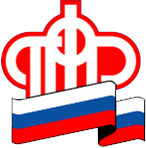 Отделение Пенсионного фонда РФ по Орловской области       302026, г. Орел, ул. Комсомольская, 108, телефон: (486-2) 72-92-41, факс 72-92-07